ДатаПредмет Класс ФИО учителяТема урокаСодержание урока 06.05Русский язык4Сельникова В. Я.Виды предложений по цели высказывания и по интонации. - Запишите число: 6 мая    Классная работа.- Запишите эти слова, поставьте знак ударения.Планета, температура. - Спишите пословицы, постарайтесь понять их смысл. Говорить без цели - что рисовать на воде. Без труда не вытащить и рыбку из пруда.Прослушайте видеоролик о предложениях по цели высказывания. https://youtu.be/dM7JvGvfIRkЗапишите следующие предложения в таком порядке:        повествовательные           побудительные          вопросительные  Много дорожек прошёл этот ёжик.А что подарил он дружку?Скорее, мой милый Зайка, на ёлку залезай-ка! Проверка: Много дорожек прошёл этот ёжик. Скорее, мой милый Зайка, на ёлку залезай-ка! А что подарил он дружку?Выполнить упражнение 272, стр. 127. Разбор слова: собеседник. Проверка: Взял ты книгу с полки – не выпускай из рук! Приложи усилье – и ты её прочтёшь!Предложения различаются     по интонации:  https://youtu.be/9pUXcyilgRYВыполнить упражнение 273. Разбор слова по частям: сосчитаешьСамостоятельно выполните упражнение 269.06.05математика4Сельникова В. Я.Письменное деление на трехзначное число. Закрепление.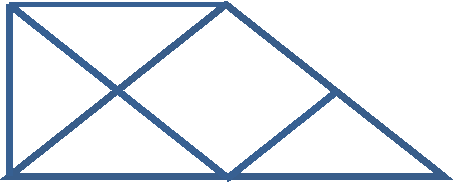 Сколько треугольников на этом чертеже? (7)№ 308 стр. 76  Проверь, правильно ли выполнено деление с остатком:Повтори деление с остатком, а также алгоритм письменного деления многозначных чисел.Видео ролик. Без остатка: https://youtu.be/-mfCX86zkfo    с остатком https://youtu.be/c5ZfiuAKTvkИтак, № 308.  Как проверить:  сначала умножаем 1306х54 в столбик, 70524+17 = 70541 – неверноДалее сами. Задача № 310: предлагаю краткую запись. Вам её можно не делать.Решить задачу 311;      начните так:15 км = 15000 мУзнай, сколько в день ремонтирует каждая бригада.15000: 30= …15000:60= ….500+250=750 (м)15000:750= 20 (дней)Ответ: ……Решите уравнения № 314 самостоятельно.06.05ОРКСЭ 4Привалова Е.ВТема урока:Любовь и уважение к Отечеству- Здравствуйте дорогие ребята!- Тема нашего урока  «Любовь и уважение к Отечеству» - Сегодняшний урок я хотела бы начать со слова Родина- Что значит это слово?- Прочитайте стихотворение З.Александрова   «Родина» - Я предлагаю всем нам вернуться в прошлое, во времена Великой отечественной войны, проникнуться духом того времени. - Ведь не зря говорят, что без прошлого нет будущего!- Перейдите в группу класса и посмотрите урок.06.05Изобразитель-ное искусство4Евдокимова Ю.В.Медаль за бой, за труд из одного металла льют1. Ребята, тема нашего урока: «Медаль за бой, за труд из одного металла льют». Медальерное искусство: образы-символы».2. Пройдите по ссылке, посмотрите видеоурок, из которого вы узнаете много интересного о государственные наградах  России.https://resh.edu.ru/subject/lesson/4572/main/273736/ Основная часть 1.3. Задание: Сочините эскиз памятной медали ко Дню Победы.До начала работы подробно изучите примеры медалей. Обратите внимание на оформление лицевой стороны. Продумайте композицию своей памятной медали.Работу выполняем на листе формата А4, разделите лист на две части, для изображения двух сторон медали. (картинка в группе Вайбер)4. Фото рисунка отправь учителю.06.05Физкультура4Станиловская Е.В1.Бег с эстафетной палочкойДобрый день ребята, сегодня у нас на уроке «Бег с эстафетной палочкой»Просмотрим видео https://youtu.be/16-3WX6whbU  обучение передачи палочки https://youtu.be/UHtcTOV-wMAОтветить на вопросы личным сообщением:                1Где можно передать эстафетную палочку ?2 Как передают палочку?Физкульт минутка : https://youtu.be/abd1NWTWfEsДо свидания. 